沙田公立學校2023-2024年度故事演講比賽中學組故事(口語版)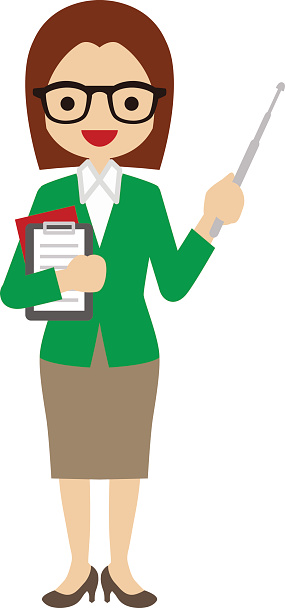 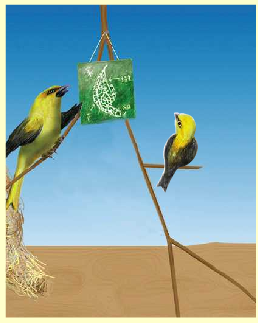 